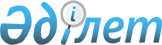 О передаче республиканского имущества в оплату акций акционерного общества "Компания по реабилитации и управлению активами"Постановление Правительства Республики Казахстан от 24 октября 2018 года № 675
      В соответствии с пунктом 1 статьи 114 Закона Республики Казахстан от 1 марта 2011 года "О государственном имуществе" Правительство Республики Казахстан ПОСТАНОВЛЯЕТ:
      1. Передать в оплату акций акционерного общества "Компания по реабилитации и управлению активами" здание, расположенное по адресу: город Астана, район Сарыарка, проспект Абая, здание 22А, кадастровый номер 21:319:026:972:22а/Б, общая площадь 639 квадратных метров.
      2. Комитету государственного имущества и приватизации совместно с Комитетом государственных доходов Министерства финансов Республики Казахстан в установленном законодательством порядке принять меры, вытекающие из настоящего постановления. 
      3. Настоящее постановление вводится в действие со дня его подписания.
					© 2012. РГП на ПХВ «Институт законодательства и правовой информации Республики Казахстан» Министерства юстиции Республики Казахстан
				
      Премьер-Министр
Республики Казахстан 

Б. Сагинтаев
